PŘIHLÁŠKA NA ARMY TÁBOR 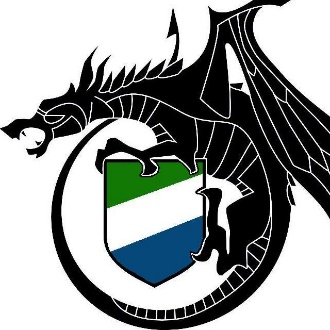 1.7 – 14.7.2023 V KRALOVICÍCH U PLZNĚJméno, příjmení dítěte				Datum narození dítěte………………………………………………...		……………………………………………E-mail na komunikující osobu…………………………………………………………………………….Trvalé bydliště dítěte……………………………………………………………………………………….Zdravotní problémy (alergie, dieta atd.), zdravotní pojišťovna……………………….......................................................................................................Údaje na zákonné zástupce v případě potřeby:Jméno, Příjmení, Telefon 1…………………………………………………………………………………Jméno, Příjmení, Telefon 2…………………………………………………………………………………Podpis zákonného zástupce……………………………………………………………………………….Potřeba zapůjčení airsoftové zbraně   ANO / NE Potřeba zapůjčení airsoftového vybavení  ANO / NE  Vyznačte velikost oblečení – trička S/ M/ L/ XL/ XXL/ XXXL/ XXXXLKonkrétní požadavek na zapůjčení vybavení ……………………………………………………………………………………………………………………………………………………………………………………………………………………………………………………Pokud chce být dítě ubytováno, zařazeno do roty společně s kamarádem,uveďte zde prosím jeho jméno ………………………………………………………………………….Do měsíce po přihlášení je nutno zaplatit rezervační zálohu 2000 Kč na účet 1969379039/3030.Z DŮVODU OCHRANY OSOBNOSTI, PROSÍME OSOUHLAS SE ZVEŘEJNĚNÍM FOTOGRAFIÍ A VIDEOZÁZNAMŮ Svým podpisem zároveň potvrzuji souhlas s případným zveřejněním videozáznamu nebo fotografií pořízených během konání akcí Army tábora, na kterých je zachyceno moje dítě za účelem propagace Army tábora.Podpis zákonného zástupce……………………………………………….